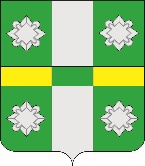 Российская ФедерацияИркутская областьУсольское районное муниципальное образованиеАдминистрацияГородского поселенияТайтурского муниципального образования         ПОСТАНОВЛЕНИЕ От 14.07.2020г.								№166р.п. Тайтурка«Об отказе от проведения открытого конкурса на право заключения концессионного соглашения в отношении объектов теплоснабжения, водоснабжения и водоотведения,  расположенных на территории Тайтурского муниципального образования»  В целях недопущения нарушений прав и законных интересов неограниченного круга лиц, а также выявление лица, которое предложит лучшее условие концессионного соглашения, привлечения максимального количества хозяйствующих субъектов к участию в торгах, руководствуясь Федеральным законом от 21.07.2005 N 115-ФЗ "О концессионных соглашениях", Федеральным законом от 06.10.2003 N 131-ФЗ «Об общих принципах организации местного самоуправления в Российской Федерации»,  ч.4 ст. 448 Гражданского кодекса РФ, разд. 9 Конкурсной документации на проведение открытого конкурса на право заключения концессионного соглашения в отношении объектов теплоснабжения, водоснабжения и водоотведения, расположенных на территории Тайтурского муниципального образования, ст.ст.6,23,46 Устава Тайтурского муниципального образования, Администрация городского поселения Тайтурского муниципального образования,   ПОСТАНОВЛЯЕТ:Отменить проведения открытого конкурса на право заключения концессионного соглашения в отношении объектов теплоснабжения, водоснабжения и водоотведения,  расположенных на территории Тайтурского муниципального образования, опубликованного на официальном сайте Российской Федерации для размещения информации о проведении торгов www.torgi.gov.ru (извещение № 020321/9870587/01).2. Опубликовать извещение  об отказе от проведения Конкурса в течение 3 (трех) рабочих дней со дня принятия решения об отказе от проведения Конкурса на официальном сайте Российской Федерации для размещения информации о проведении торгов www.torgi.gov.ru в информационно-телекоммуникационной сети "Интернет", на официальном сайте администрации городского поселения Тайтурского муниципального образования http://taiturka.irkmo.ru в информационно-телекоммуникационной сети «Интернет». 4. Уведомить в течение 3 (трех) рабочих дней со дня принятия решения об отказе от проведения Конкурса участников конкурса об отказе от проведения открытого конкурса.5. Контроль за исполнением настоящего постановления оставляю за собой.Подготовил: главный специалист администрации по юридическим вопросам и нотариальным действиям  _______ О.В. Мунтян«___»_________2021 г.Глава городского поселения Тайтурского муниципального образования                                       С.В. Буяков                                                         